Fight against COVID-19Distribution of Food Items to the Needy & Poor Families  By Jammu Municipal Corporation,Department of Housing & Urban Development,UT of Jammu & Kashmir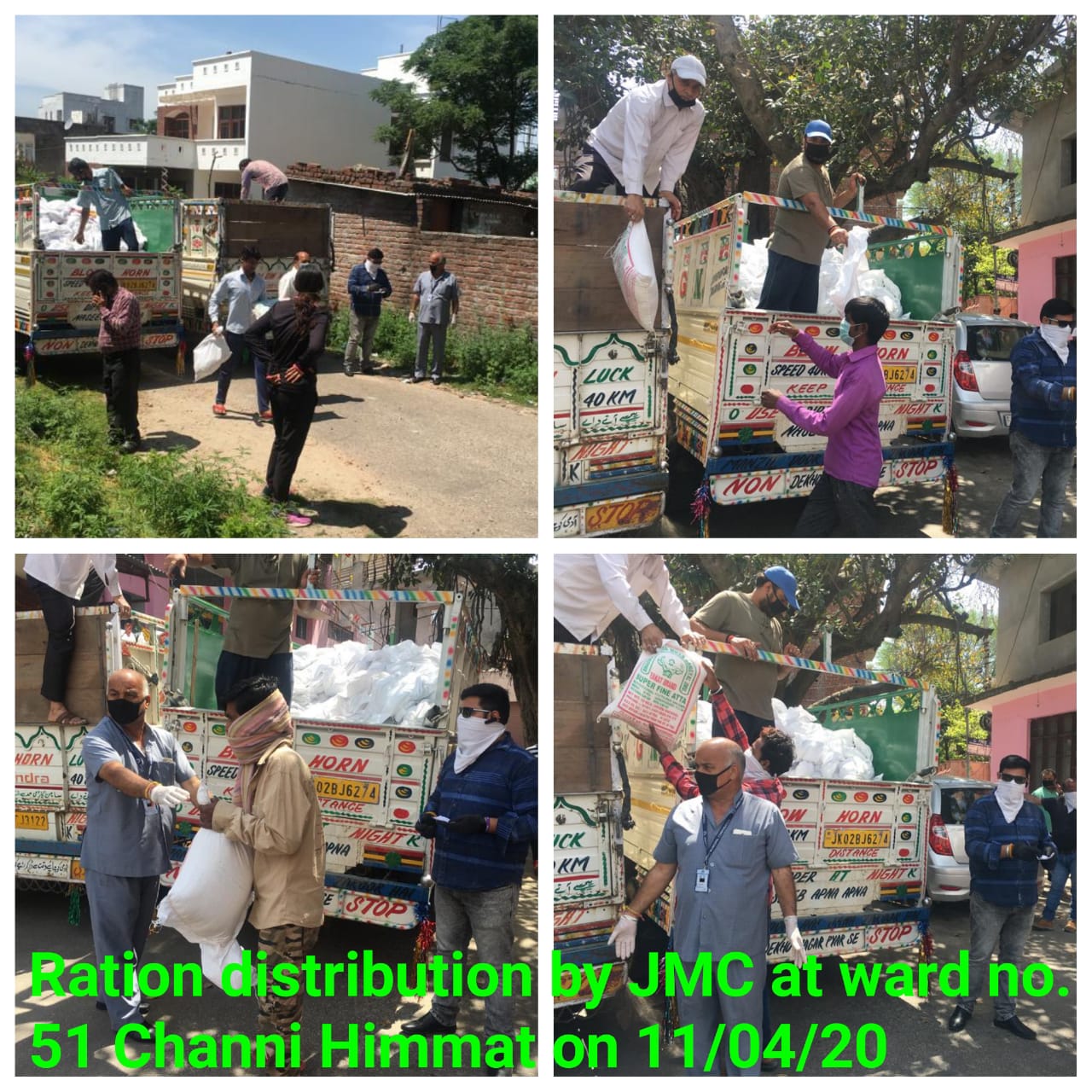 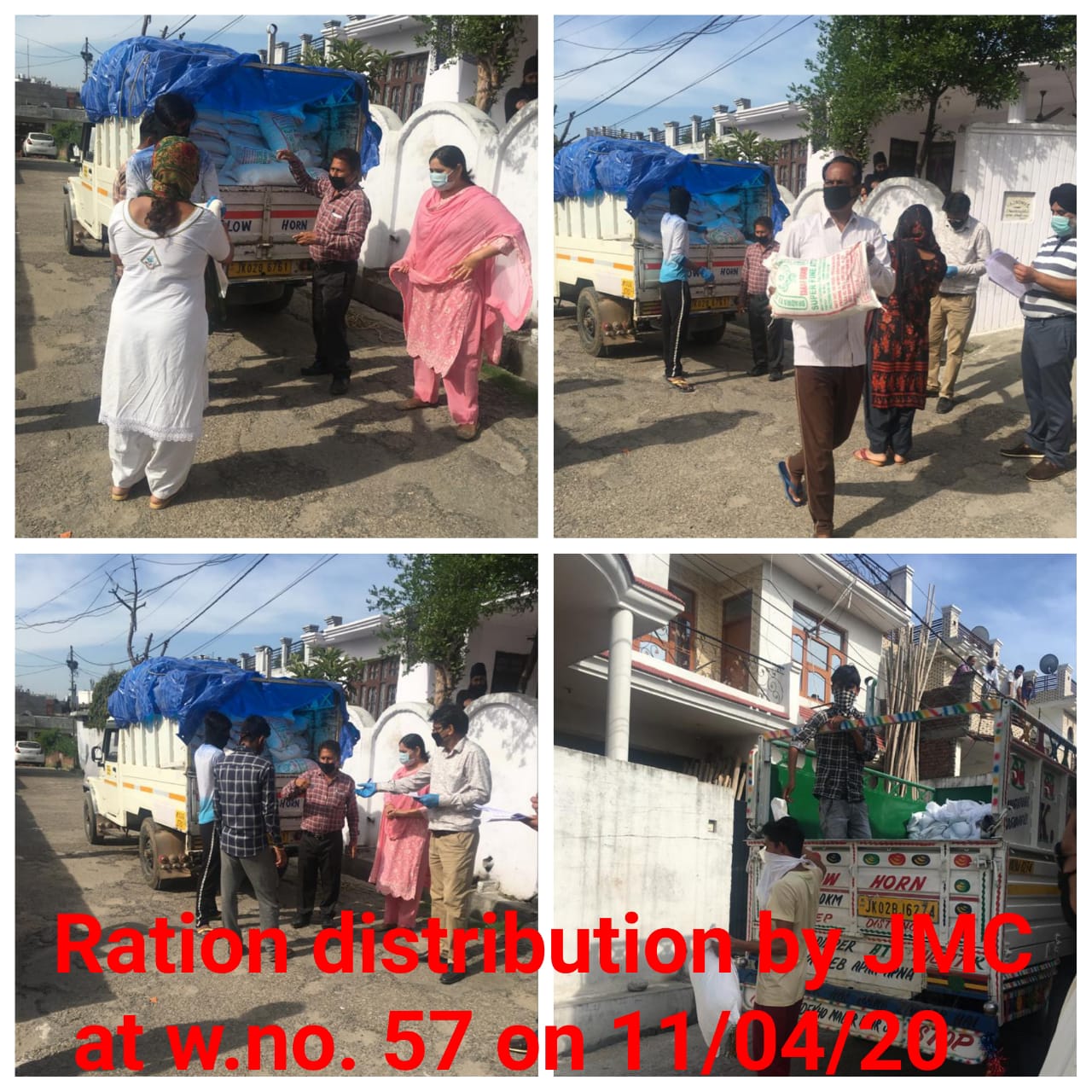 